11項：佐證請上傳貴校網路架構圖武崙國中網路架構圖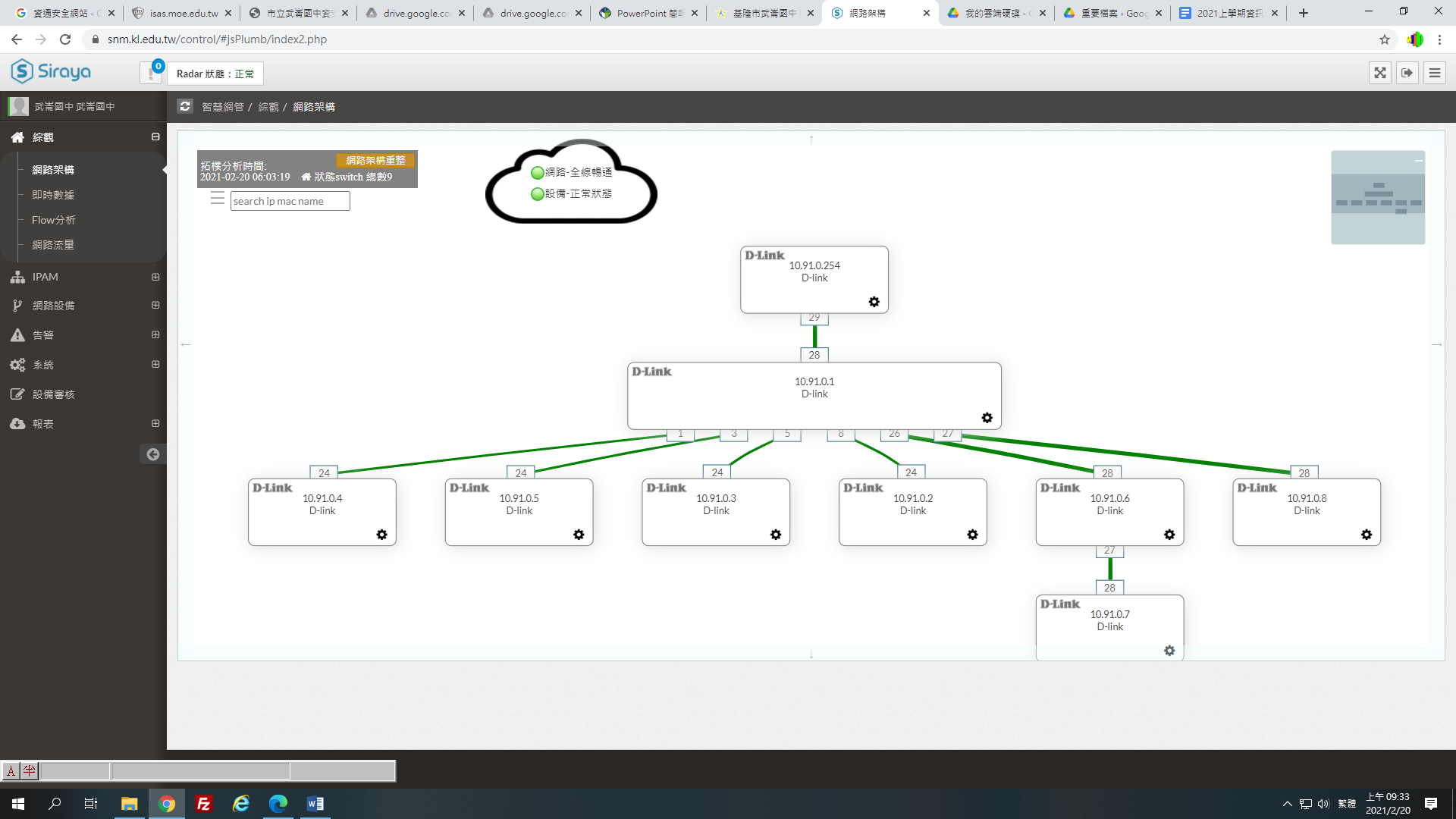 